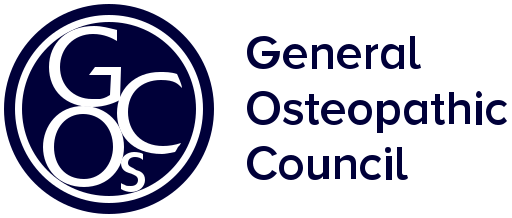 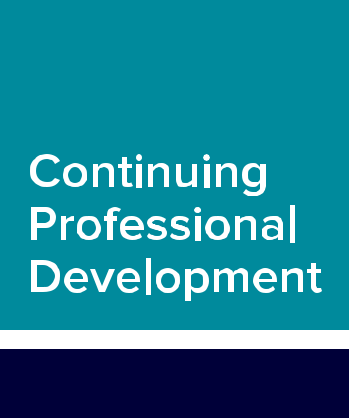 TemplatePeer Discussion Review Guidance and TemplateAugust 2020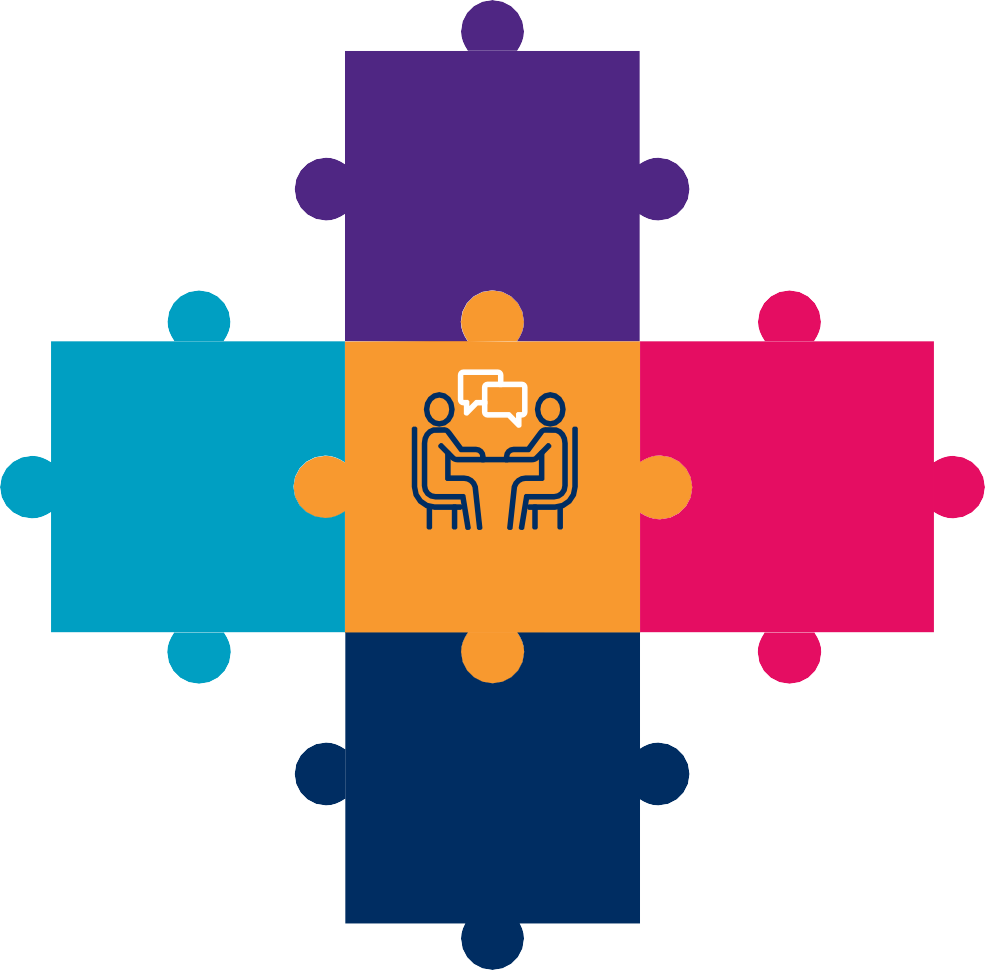 Peer Discussion Review guidanceIntroductionThis guidance is for osteopaths and peers undertaking the Peer Discussion Review. Osteopaths are encouraged to identify their peer early in their CPD cycle to fully realise the benefits of the Peer Discussion Review. The Peer Discussion Review will normally be completed towards the end of the three-year Continuing Professional Development (CPD) cycle.The purpose of the Peer Discussion Review is to enable the peer to confirm that the osteopath has engaged with the CPD scheme requirements and therefore has met the CPD standards.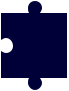 2 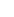 Peer Discussion Review guidanceCultureThe Peer Discussion Review is a supportive process to help osteopaths learn from each other and demonstrate that they provide a high quality experience for patients. It takes place between two or more people.The supportive approach that underpins Peer Discussion Reviews relies on osteopaths (both peers and those being reviewed) participating genuinely and showing interest in activities, thereby helping colleagues to feel valued.Both parties need to apply the skills of listening carefully, and should give and receive constructive and helpful feedback, show an attitude of curiosity, be willing to embrace opportunities to learn from every encounter, and value the new knowledge and insights that all peers, colleagues and others can bring.This Guidance includes:a summary of the CPD scheme (including the CPD standards)an explanation of what the Peer Discussion Review isfrequently asked questionsa Peer Discussion Review template for completion by peers and osteopaths during the review.This template is self-contained and designed to help structure a supportive conversation, providing a ‘walk-through’ of the discussion for both the peer and the osteopath.3 Peer Discussion Review guidanceProviding assurance of continuing fitness to practiseThe General Osteopathic Council’s (GOsC) CPD scheme aims to provide an assurance of continuing fitness to practise through:mutual support and the development of ‘learning communities’ that will provide opportunities for osteopaths to share their experiences and expertise, and hence learn from each otherencouraging osteopaths to discuss interesting, difficult or unusual cases and support each other by exchanging ideas about ways to handle such cases.The desired outcome is to foster continual enhancement of practice and patient safety in accordance with the Osteopathic Practice Standards (OPS).4 Peer Discussion Review guidanceThe CPD standardsThe CPD standards explain to others how we know that registrants are keeping their knowledge and skills up to date and meeting standards. Completing and genuinely engaging with the required CPD activities will enable osteopaths to show, in the course of a Peer Discussion Review, that they are meeting the CPD standards.Table 1Further information about the CPD scheme is available in the CPD Guidance.This section provides only a short summary.About the CPD schemeThe CPD scheme comprises a three-year cycle incorporating a total of 90 hours of CPD (including at least 45 hours learning with others). We expect that osteopaths will continue to complete CPD regularly throughout the three-year period (for example, undertaking around 30 hours of CPD each year), but there will be more flexibility around this requirement. Osteopaths will still declare their CPD annually as part of their registration renewal.5 Peer Discussion Review guidanceAs part of this 90 hours of CPD, there are four key areas of activity that must be undertaken as part of the CPD cycle:Osteopathic Practice StandardsCPD must be undertaken and recorded across all four themes of the OPS:communication and patient partnershipknowledge, skills and performancesafety and quality in practiceprofessionalism.CPD should also support all areas of an osteopath’s individual professional practice (for example, clinical practice, education, research and management).This activity helps to ensure that the osteopath reviews the OPS and undertakes appropriate CPD. It will help the osteopath to demonstrate ‘CPD Standard 1: Range of practice – the osteopath demonstrates that activities are relevant to the full range of osteopathic practice.’Objective activityAt least one objective activity must be undertaken during the three-year cycle. This might include:patient feedbackpeer observation or feedback (involving two or more people)clinical auditcase-based discussion (involving two or more people)Patient Reported Outcome Measures (PROMs).The record of the objective activity should include:a note of the method useda summary of the feedback or data gatheredhow that feedback or data has fed into CPD and practice. (This will often include analysis, reflection and/or discussion with another person, and an action plan). Templates and worked examples are available on the CPD microsite at: cpd.osteopathy.org.uk, to enable simple recording of the relevant information.This objective activity will enable the osteopath to demonstrate ‘CPD Standard 2: Quality of care – the osteopath demonstrates that objective activities have contributed to practice and the quality of care.’6 Peer Discussion Review guidanceCommunication and consentCPD must be undertaken in communication and consent. A range of resources exist enabling the osteopath to undertake this CPD either through self-study (including elearning), a course or discussion with others. We suggest this aspect of CPD should take around three hours, but it is more important that the CPD undertaken has fed into practice. We suggest that CPD will include review of the OPS and a reflection showing how the CPD has informed learning and been applied in practice. This will enable the osteopath to demonstrate ‘CPD Standard 3: Patients – the osteopath demonstrates that they have sought to ensure thatCPD benefits patients.’Peer Discussion ReviewA Peer Discussion Review is undertaken towards the end of the three-year cycle Reviewing continuing professional development and practice as documented in the CPD record should be part of the discussion.The GOsC will automatically verify the required number of hours declared by osteopaths so this does not need to form a detailed part of the Peer Discussion Review.Completion of these activities will enable the osteopath to demonstrate ‘CPD Standard 4: CPD record – the osteopath maintains a continuing record of CPD.’7 Peer Discussion Review guidanceAbout Peer Discussion ReviewThe Peer Discussion Review is where osteopaths discuss their CPD and practice and show that they have engaged and complied with the CPD scheme and the CPD standards, using a combination of their CPD record (comprising CPD undertaken and impact on practice) and discussion.It is important for the Peer Discussion Review to be conducted in a supportive way that emphasises and encourages engagement and enhances practice.The Peer Discussion Review template in the Annex to this Guidance is self-contained and is designed to help structure a supportive conversation. It provides a ‘walk-through’ of such a discussion for both the peer and the osteopath.The template should be completed and agreed by both osteopath and peer for submission to GOsC and should then be included in the registrant’s CPD record for submission to the GOsC, if necessary.The value of the peer discussion should be in the discussion itself. It is important for the purposes of external verification and assurance to record a brief summary to show that the peer discussion has taken place. The summary also ensures that any key learning points can be developed through the next CPD cycle. However, osteopaths participating in the peer discussion should take the opportunity to ensure that the peer discussion forms a useful way of contributing to the enhancement of practice.Selecting a peerThe Peer Discussion Review is a structured conversation with a peer (osteopath or other health professional), selected by the osteopath. The Peer Discussion Review may be undertaken under the auspices of a local group, through educational institutions, clinical interest groups or members of the Osteopathic Alliance.How can I choose my peer for my Peer Discussion Review and how do I find them?You can choose any osteopath or health professional to be your peer. The key is to find a peer with whom you feel comfortable discussing your CPD, practice and areas of development so that the environment facilitates mutual learning and support.Osteopaths have told us that important considerations for them in selecting a peer are:Trust/feeling comfortable/confidence/feeling safe – the peer should be someone with whom you feel comfortable discussing your practice, including discussion of mistakes, things that have gone less well or areas of development. The peer should also be able to support and provide reassurance.8 Peer Discussion Review guidanceThe conversation should be situated in a context where uncertainty or mistakes are regarded as an opportunity for learning. Ideally, the peer will be skilled at helping you to reflect on your practice and CPD in a supportive way and will be able to give useful, constructive and critical feedback, if appropriate.Not feeling ‘judged’ – this is an opportunity for osteopaths to demonstrate that they have engaged with the CPD scheme and that they are continuously learning.Discussing their practice with someone who ‘understands’ their practice. Some osteopaths prefer to select peers who have the same kind of osteopathic approach as they do. However, other osteopaths feel more comfortable discussing their practice with others and wish to select a peer who is an osteopath with a different approach or another health professional. They feel this gives them the benefit of new insights and perspectives on their CPD.Other organisations can put you in touch with peers if you are finding it difficult to find a peer yourself, for example you can contact:your local group – contact details are available on the CPD website at: cpd.osteopathy.org.uk/event/osteopathic-regional-groupsosteopathic educational institutions – contact details are available at: osteopathy.org.uk/practice/becoming-an-osteopath/training-coursesmembers of the Osteopathic Alliance organisations at: osteopathicalliance. org/members and clinical interest groups such as the Osteopathic Sports Care Association at: osca.org.ukthe Institute of Osteopathy at: iosteopathy.orgSome new graduates may benefit from undertaking a Peer Discussion Review outside the practice setting where they work. For example, they may feel more comfortable going back to their educational institution, to consolidate their experiences of education as they make the transition into practice, or they may wish to select one of their college peers to seek external insights on their CPD.When does a Peer Discussion Review take place?Osteopaths are encouraged to identify their peers early and to maintain a dialogue with them during the three-year period. It is possible to undertake the peer discussion in sections, for example, completing the section about the objective activity after this has been undertaken rather than waiting until the end of the three-year cycle.A Peer Discussion Review is usually completed towards the end of every three-year cycle (although it may be started much earlier in the CPD cycle). Osteopaths could aim to complete it in the early part of year three to allow time for any further CPD development to take place if needed.9 Peer Discussion Review guidanceFrequently asked questionsQ1.	Can I claim CPD for conducting or undertaking a Peer Discussion Review?Yes, the Peer Discussion Review can be classed as CPD for both parties. CPD is any activity which maintains, enhances and develops osteopathic professional practice. Professional practice can include clinical work, education, research or management responsibilities.Q2. Do I need training to conduct a Peer Discussion Review?It is not essential to undertake formal training to do a Peer Discussion Review although we do recommend that both parties familiarise themselves with the mechanisms of giving and receiving constructive feedback before undertaking the Peer Discussion Review. (This activity will also count as an important component of CPD.) The Peer Discussion Review template (see Annex) is designed to guide the peer and the osteopath through the process.Training may be provided for peers under the auspices of educational providers or within some local osteopathic groups. Videos and other resources about giving and receiving constructive feedback and examples of Peer Discussion Reviews are available at: cpd.osteopathy.org.uk.Q3. What if I am unsure that the osteopath has done enough to meet a CPD standard?The intention of the Peer Discussion Review is to support osteopaths to undertake the CPD process and to consider the effect of their CPD in relation to their practice, with the aim of enhancing quality of care and patient safety. If an osteopath is genuinely engaged with the CPD scheme, they are more likely to have met the CPD standards.Ask yourself the following questions:has this osteopath tried to undertake CPD across the range of their practice and have they tried to inform their practice and learn from the CPD?what more should the osteopath do to meet the standard?If you feel that the osteopath needs to do more to show that they have engaged with the scheme, for example, they need to be able to show how they intend to incorporate learning from their CPD into practice, you could pause the Peer Discussion Review at that point and return to it in a few weeks’ time to give the osteopath the opportunity to show the relevant impact. Alternatively, it may be possible for this to be recorded as a learning point to take forward into the next cycle. The key point is for osteopaths to genuinely engage with the CPD scheme and undertake the elements.Q4.	What happens if I sign off an osteopath as meeting the CPD standards and the GOsC takes a different view when they look at the Peer Discussion Review?If the GOsC finds significant differences, the GOsC may provide advice about this to both parties. However, we recognise that this is not a precise science – the key outcome is to help osteopaths conduct discussions in a way that supports and enhances practice. The peer will not be penalised in any way unless there is clear evidence of collusion.10 Peer Discussion Review guidanceQ5. Will my CPD record be looked at by GOsC at the end of the three-year cycle?We expect the GOsC will look at a significant number of CPD records at the end of the first three-year cycle.Q6. What resources are available to support osteopaths to undertake CPD in relation to communication and consent, and also data analysis and reflection?A wealth of resources are available on the dedicated CPD microsite at: cpd.osteopathy.org.ukQ7. What should I take to my Peer Discussion Review?You should ensure that your peer has access to your CPD record. You may email them a copy or give them specific access to your eportfolio if you are using this. This folder or portfolio should include all your CPD and, in particular, you should be able to highlight to your peer the records of your engagement with the CPD scheme demonstrating the four CPD standards and should include:CPD in that fits into the four themes of the OPSCPD in an objective activityCPD in the area of communication and consentnotes on other CPD that you have undertaken during the three-year cycle.Q8.	What happens if I have a personality clash with my peer and I disagree with their opinions?It is open to you to seek a further Peer Discussion Review with another peer, within the same cycle.However, it is important that you record the first Peer Discussion Review that took place and file it in your CPD record. The second Peer Discussion Review may take account of your response to earlier Peer Discussion Reviews.Q9. Will I be at a disadvantage if I have two or three incomplete Peer Discussion Review templates in my records, indicating that I have not been successful at earlier stages within the cycle?No, it does not matter if you have a number of incomplete Peer Discussion Review templates in your records. On the contrary, if you have been able to complete the areas of development identified in previous Peer Discussion Reviews, this can be good evidence of meeting ‘CPD Standard 2 – The osteopath demonstrates that objective activities have contributed to practice and the quality of care’. It does not matter if the peer signing off your Peer Discussion Review form is different from the peer who undertook an earlier incomplete Peer Discussion Review.Q10. What if I can’t find a peer who agrees to sign off my Peer Discussion Review during this cycle?It is open to you to ask the GOsC to help you to identify a peer to undertake the Peer Discussion Review with you.Q11. What happens if I do not get a Peer Discussion Review signed off before the end of my three-year cycle?It will be possible for you to apply for an extension to your cycle in exceptional circumstances.11 Peer Discussion Review guidanceHowever, if you are unable to undertake a Peer Discussion Review demonstrating that you have met the CPD standards within the three-year cycle, you are at risk of being administratively removed from the Register until you are able to do so.Q12. Will I have to pay for my Peer Discussion Review?Most local osteopathic groups and others have told us that they will not charge a fee to an osteopath for a Peer Discussion Review, but instead will regard the Peer Discussion Review as an opportunity for both parties to learn and gain CPD.Some organisations may choose to charge a fee for conducting a Peer Discussion Review. Organisations that charge are more likely to formally train their peers, provide quality assurance activities around the Peer Discussion Review and provide a complaints process. If a payment is made, it will not guarantee that a Peer Discussion Review template will be signed off as complete.Q13. Do I need to disclose any fees paid?Yes, if fees are paid as part of a Peer Discussion Review, these must be disclosed on both complete and incomplete Peer Discussion Review templates.Q14. How long does the Peer Discussion Review take?Pilots have shown that the Peer Discussion Review may take between an hour and an hour-and-a half. It is important to remember that the review can be a learning activity for both parties, so both parties may be able to claim CPD for undertaking it.Q15. Can I undertake a Peer Discussion Review with more than one person?Yes. There are different models for undertaking a Peer Discussion Review. Some people may wish to undertake their Peer Discussion Review within a group setting or with two or even three peers. Others may wish to undertake different parts of the peer discussion at different times. (For example, undertaking the objective activity in Year 1 and also undertaking the Peer Discussion Review in relation this activity inYear 1). The format is not prescribed. However, it is important that all peers sign the declaration at the end of the form. There is a case study available at: cpd.osteopathy.org.uk/case-study/northern-ireland-osteopaths on how to undertake a Peer Discussion Review within a group setting. Further examples and case studies are being developed.Q16. Do I need to observe the osteopath’s practice if I am a peer?No, the peer does not have to observe the osteopath in practice. The Peer Discussion Review is a discussion about CPD and practice which will include a discussion about feedback on the osteopath’s practice from an objective activity undertaken at least once in the three-year cycle.Q17. What should I do if during a review I become concerned about an osteopath’s practice?In most cases, if concerns are identified, these will be discussed supportively between the peer and the osteopath and together they will identify and agree further CPD or training that will support the osteopath to improve practice.12 Peer Discussion Review guidanceWork with osteopaths has shown that we would expect the following characteristics to be in place for the matter to be managed supportively between osteopath and peer only:information about what has happened has been given to the patient if relevant (anything that has gone wrong has been disclosed to the patient)patient has information about the complaints procedure in place (eg they have access to another osteopath to discuss their concerns, they have access to the Institute of Osteopathy and they are aware that they can make a complaint to the General Osteopathic Council)where relevant, insurers have been informedthe osteopath has had the opportunity to fully discuss the mismatch between osteopath and patient expectations, has responded to feedback by identifying what went wrong and has put in place a plan of action to enhance this area.In some circumstances, it may be appropriate for the peer to suggest that the osteopath undertakes further CPD or training before completion of the Peer Discussion Review in that cycle. Alternatively, it may be sufficient just to note the discussion and identify appropriate CPD or training for the next three-year cycle, and then sign off the current Peer Discussion Review cycle.Work with osteopaths has shown us that they may wish to seek advice about whether they should take further action in the following situations:there is no contrition or insight into what went wrongdespite feedback the mistake or issue is repeated/the osteopath is not learning and improving.If concerns are identified that may cause harm to patients because they will not immediately be remedied, the peer should seek external advice about the appropriate action to take.The Osteopathic Practice Standards (2018) state: ‘C.4: You must take action to keep patients from harm:You must comply with the law to protect children and vulnerable adults.You should have an awareness of, and keep up to date with, current safeguarding procedures, including those relevant to your local area, and follow these if you suspect a child or vulnerable adult is at risk.You should take steps to protect patients if you believe that the health, conduct or professional performance of a colleague or other healthcare practitioner poses a risk to the patient. You should consider one of the following courses of action, keeping in mind that your objective is to protect the patient:3.1  discussing your concerns with the colleague or practitioner3.2 reporting your concerns to other colleagues or the principal of the practice, if there is one, or to an employer3.3 if the practitioner belongs to a regulated profession, reporting your concerns to their regulatory body13 Peer Discussion Review guidance3.4 if the practitioner belongs to a voluntary register, reporting your concerns to that body3.5 where you have immediate and serious concerns for a patient, reporting the colleague to social services or the police.In any circumstances where you believe a patient is at immediate and serious risk of harm, you should consider the best course of action, which may include contacting the police or social services (though see D5 regarding confidentiality).If you are the principal of a practice, you should ensure that systems are in place for staff to raise concerns about risks to patients.You must comply with any mandatory reporting requirements, for example, those related to female genital mutilation (FGM) in England and Wales’.Advice may be sought from the GOsC’s Regulation Department, the Institute of Osteopathy, your insurer or from Public Concern at Work (hpcaw.org.uk).We would expect that any cases where patients were in danger should be reported to the General Osteopathic Council. Examples of such concerns might include:sexual assaultscriminal assaults or convictionsaggressive or threatening behaviour to patientsemotional manipulation of patientsbehaviour indicating that an osteopath was unfit to practise.14 CPD Standard 1 – Range of PracticeThe osteopath demonstrates that CPDactivities are relevant to the full range ofosteopathic practice. (OPS)CPD Standard 2 – Quality of careThe osteopath demonstrates thatobjective activities have contributedto practice and the quality of care.(Objective activities)CPD Standard 3 – PatientsThe osteopath demonstrates that theyhave sought to ensure that CPD benefitspatients. (CPD in communication andconsent)CPD Standard 4 – CPD recordThe osteopath maintains a continuingrecord of CPD. (to use in the PeerDiscussion Review)